Unit 5 Lesson 17: Organizing Data1 Notice and Wonder: Messy Data (Warm up)Student Task StatementHere is a table of data. Each row shows two measurements of a triangle. What do you notice? What do you wonder?2 Seeing the DataImages for Launch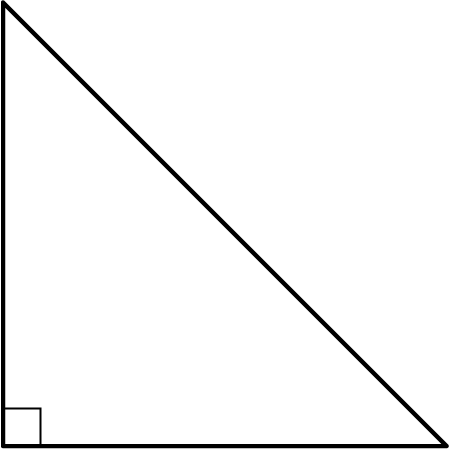 Student Task StatementHere is the table of isosceles right triangle measurements from the warm-up and an empty table.How can you organize the measurements from the first table so that any patterns are easier to see? Write the organized measurements in the empty table.For each of the following lengths, estimate the perimeter of an isosceles right triangle whose short sides have that length. Explain your reasoning for each triangle.length of short sides is 0.75 cmlength of short sides is 5 cmlength of short sides is 10 cmActivity Synthesis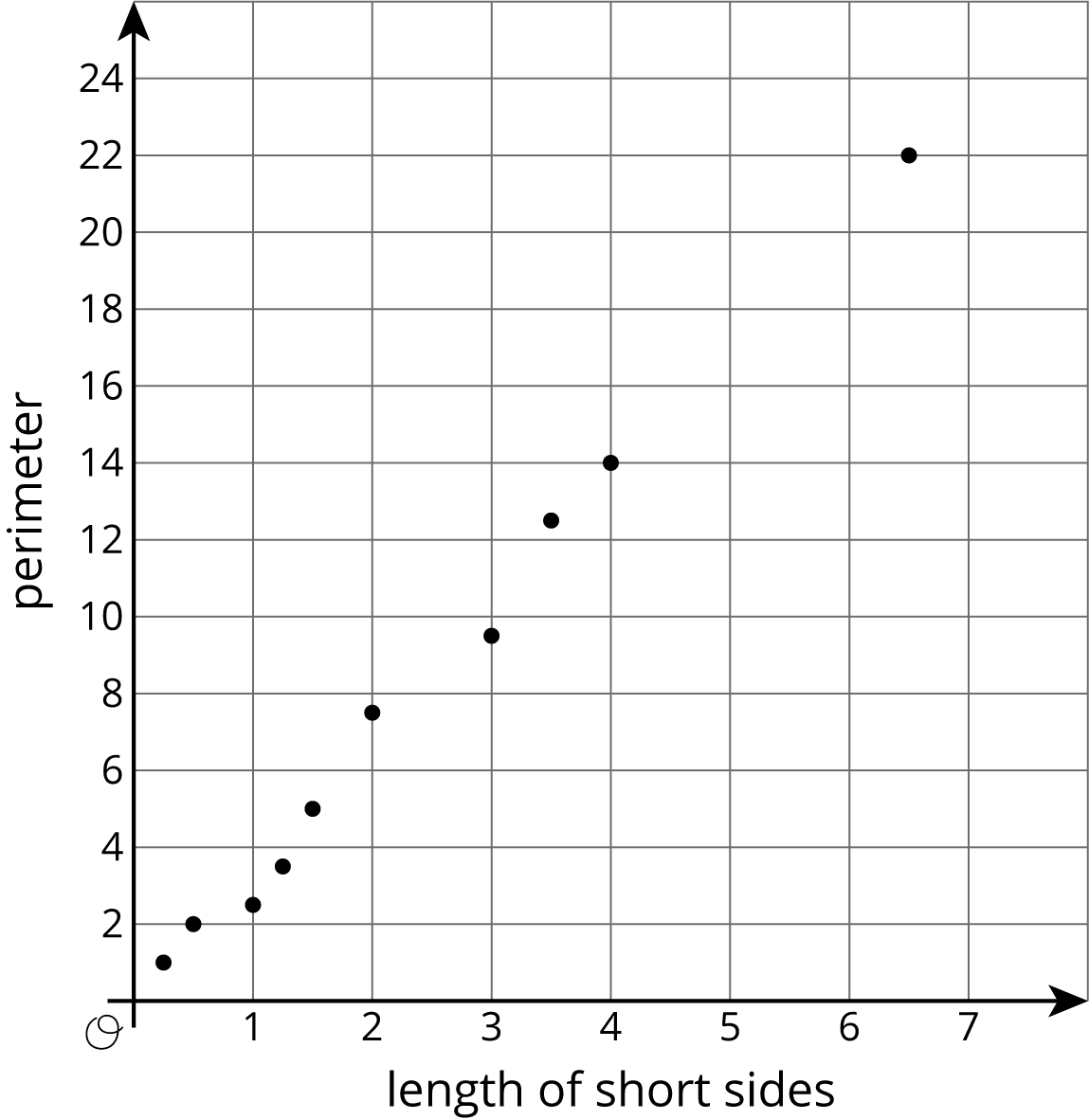 3 Tables and Their Scatter PlotsStudent Task StatementHere are four scatter plots. Your teacher will give you four tables of data.Match each table with one of the scatter plots.Use information from the tables to label the axes for each scatter plot.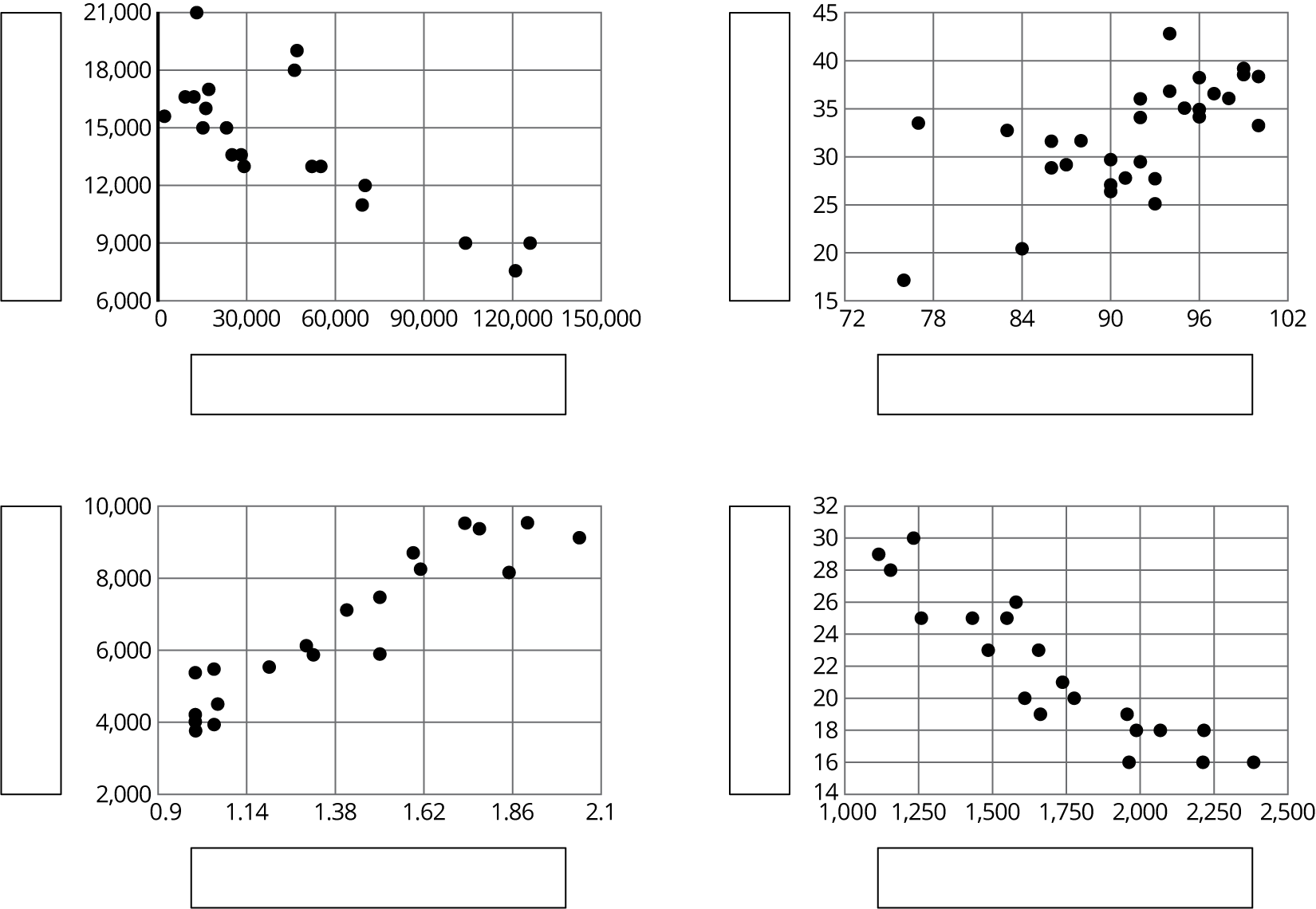 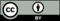 © CC BY Open Up Resources. Adaptations CC BY IM.length of short side (cm)length of perimeter (cm)0.25127.56.52239.50.521.253.53.512.51.5541412.5length of short sides (cm)length of perimeter (cm)0.25127.56.52239.50.521.253.53.512.51.5541412.5length of short sides (cm)length of perimeter (cm)